СОБРАНИЕ ПРЕДСТАВИТЕЛЕЙ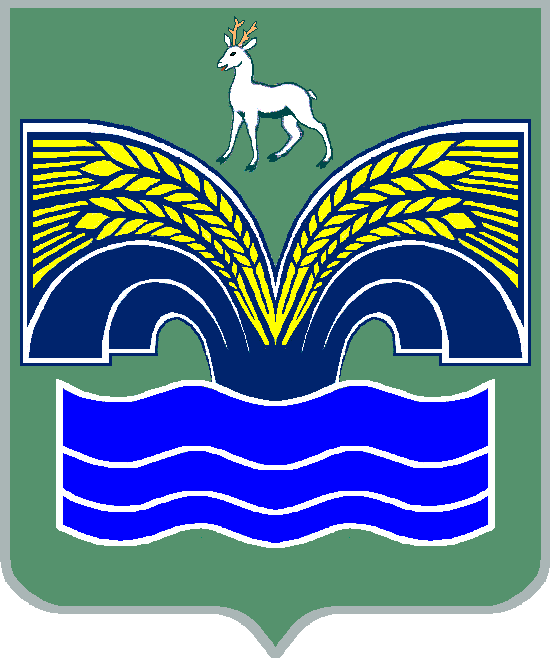 ГОРОДСКОГО ПОСЕЛЕНИЯ НОВОСЕМЕЙКИНОМУНИЦИПАЛЬНОГО РАЙОНА КРАСНОЯРСКИЙСАМАРСКОЙ ОБЛАСТИТРЕТЬЕГО СОЗЫВАРЕШЕНИЕот 25 сентября  2018  года № 31	О внесении  изменений в     Положение «Об организации ритуальных услуг, погребения, похоронного дела и содержании кладбищ на территории городского поселения Новосемейкино  муниципального района Красноярский  Самарской области», утвержденное Решением  Собрания представителей городского поселения Новосемейкино муниципального района Красноярский Самарской  области от 26.01.2017 года № 9 (с изм. и доп. от 23.08.2017 № 36,  от 01.06.2018 № 17)	В соответствии с Федеральным законом от 06.10.2003г. № 131-ФЗ «Об общих принципах организации местного самоуправления в Российской Федерации», Федеральным законом от 12.01.1996г. № 8-ФЗ «О погребении и похоронном  деле»  в целях приведения нормативно-правовой базы поселения  в соответствие требованиям законодательства Российской Федерации, Собрание представителей городского  поселения Новосемейкино муниципального района Красноярский  Самарской области                                               РЕШИЛО:	1.Внести  следующие изменения в решение Собрания представителей  городского  поселения Новосемейкино  муниципального района Красноярский Самарской области от 26.01.2017   № 9  «Об утверждении Положения «Об организации ритуальных услуг, погребения, похоронного дела и содержании кладбищ на территории городского поселения Новосемейкино  муниципального района Красноярский  Самарской области»:1) абзац  1 пункта 8.6  раздела 8   Положения    изложить в новой редакции:«8.6. Устанавливаются следующие размеры бесплатно предоставляемой площади для погребения:Размеры мест захоронения принимаются в соответствии с таблицей:Расстояние между могилами:по длинным сторонам – 1,0  м;по коротким сторонам – 0,5 м.Площадь участка почетного захоронения - 5 кв. м.Новый отвод земли на участке 3 x 2 м производится с учетом двух захоронений.При захоронении гроба с телом глубина могилы устанавливается в зависимости от характера грунта и уровня стояния грунтовых вод. При этом глубина должна составлять не менее 1,5 м.Ширина разрывов между местами захоронения должна составлять не менее 0,5 м.При захоронении умерших детей размеры могил могут быть соответственно уменьшены. От дна могилы до уровня стояния грунтовых вод должно быть не менее 0,5 м. Над каждой могилой должна быть земляная насыпь высотой 0,5 м от поверхности земли или надмогильная плита. Насыпь должна выступать за края могилы для защиты ее от поверхностных вод. Ограждение могил нежелательно.Не допускается устройство захоронений в разрывах между могилами на месте (участке) захоронения, между местами захоронения, на обочинах дорог и в пределах санитарной защитной зоны. Не допускается погребение в одном гробу нескольких умерших.» 	2.Опубликовать решение  в газете «Красноярский вестник» и разместить на официальном сайте Администрации муниципального района Красноярский в сети Интернет, раздел «Поселения».Количество погребений в одном уровне на одном месте захороненияШирина места захороненияДлина места захороненияглубина места захоронениядля одиноких11,5м2,2 мне менее 1,5 м от крышки гроба  с учетом местных почвенно-климатических условийдля родственного захоронения22,5 м2,2 мне менее 1,5 м от крышки гроба  с учетом местных почвенно-климатических условийдля захоронения урны с прахом составляет10,75 м0,75 м0,4 мдля погребения некремированных тел безродных, невостребованных и неопознанных умерших11,0 м2,2не менее 1,5 м от крышки гроба  с учетом местных почвенно-климатических условийПредседатель Собрания представителей городского поселения Новосемейкино муниципального района Красноярский Самарской области _______________ Н.И.КупцовИ.о.Главы городского поселенияНовосемейкиномуниципального районаКрасноярский Самарской области_______________ А.Н.Ерастов